Руководствуясь пунктом 4 статьи 86 Бюджетного Кодекса Российской Федерации, Федеральными законами от 06.10.2003 N 131-ФЗ "Об общих принципах организации местного самоуправления в Российской Федерации" и от 07.02.20211 № 6-ФЗ «Об общих принципах организации и деятельности контрольно-счетных органов субъектов Российской Федерации и муниципальных образований», Постановлением Совета администрации края от 29.12.2007 N 512-п "О нормативах формирования расходов на оплату труда депутатов, выборных должностных лиц местного самоуправления, осуществляющих свои полномочия на постоянной основе, и муниципальных служащих", Уставом района Ужурский районный Совет депутатов решил:1. Внести в приложение к Решению Ужурского районного Совета депутатов от 29.09.2021 № 13-77р «Об утверждении Положения об оплате труда выборных должностных лиц, осуществляющих свои полномочия на постоянной основе и лиц, замещающих иные муниципальные должности» следующие изменения:1.1  Пункт 2 статьи 3 дополнить текстом, следующего содержания:«Для выборных должностных лиц и лиц, замещающих иные муниципальные должности, за исключением главы муниципального образования, дополнительно к денежному вознаграждению и ежемесячному денежному поощрению могут выплачиваться премии.Предельный   размер   премии  выборных  должностных  лиц  и  лиц, замещающих  иные муниципальные должности, за исключением главы муниципального образования,  в  год устанавливается в размере, не превышающем 10 процентов 12-кратного  среднемесячного предельного размера денежного вознаграждения и 12-кратного  среднемесячного  предельного  размера  ежемесячного  денежного поощрения».1.2 Пункт 3 статьи 3 изложить в новой редакции: «На денежное вознаграждение и денежное поощрение, выплачиваемое дополнительно к денежному вознаграждению, а также на премии начисляются районный коэффициент, процентная надбавка к заработной плате за стаж работы в районах Крайнего Севера, в приравненных к ним местностях и иных местностях края с особыми климатическими условиями, размер которых не может превышать размер, установленный федеральными и краевыми нормативными правовыми актами».	1.3. Пункт 3 статьи 5 изложить в следующей редакции: «3. Размеры ежемесячного денежного вознаграждения главы муниципального образования установлены исходя из размеров оплаты труда главы муниципального образования, установленных приложением к Положению, без учета коэффициента 1,2». 2. Настоящее решение вступает в силу на следующий день после официального опубликования в специальном выпуске газеты «Сибирский хлебороб» и распространяется на правоотношения возникшие с 01.01.2022.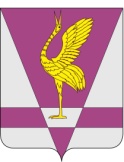 КРАСНОЯРСКИЙ КРАЙУЖУРСКИЙ РАЙОННЫЙ СОВЕТДЕПУТАТОВРЕШЕНИЕКРАСНОЯРСКИЙ КРАЙУЖУРСКИЙ РАЙОННЫЙ СОВЕТДЕПУТАТОВРЕШЕНИЕКРАСНОЯРСКИЙ КРАЙУЖУРСКИЙ РАЙОННЫЙ СОВЕТДЕПУТАТОВРЕШЕНИЕ00.02.2021г. Ужур     № 00-00рО внесении изменений в решение Ужурского районного Совета депутатов от 29.09.2021 № 13-77р «Об утверждении Положения об оплате труда выборных должностных лиц, осуществляющих свои полномочия на постоянной основе и лиц, замещающих иные муниципальные должности»О внесении изменений в решение Ужурского районного Совета депутатов от 29.09.2021 № 13-77р «Об утверждении Положения об оплате труда выборных должностных лиц, осуществляющих свои полномочия на постоянной основе и лиц, замещающих иные муниципальные должности»О внесении изменений в решение Ужурского районного Совета депутатов от 29.09.2021 № 13-77р «Об утверждении Положения об оплате труда выборных должностных лиц, осуществляющих свои полномочия на постоянной основе и лиц, замещающих иные муниципальные должности»Председатель Ужурского районного Совета депутатов_________________(Агламзянов А.С.)Глава Ужурского района _______________(Зарецкий К.Н.)